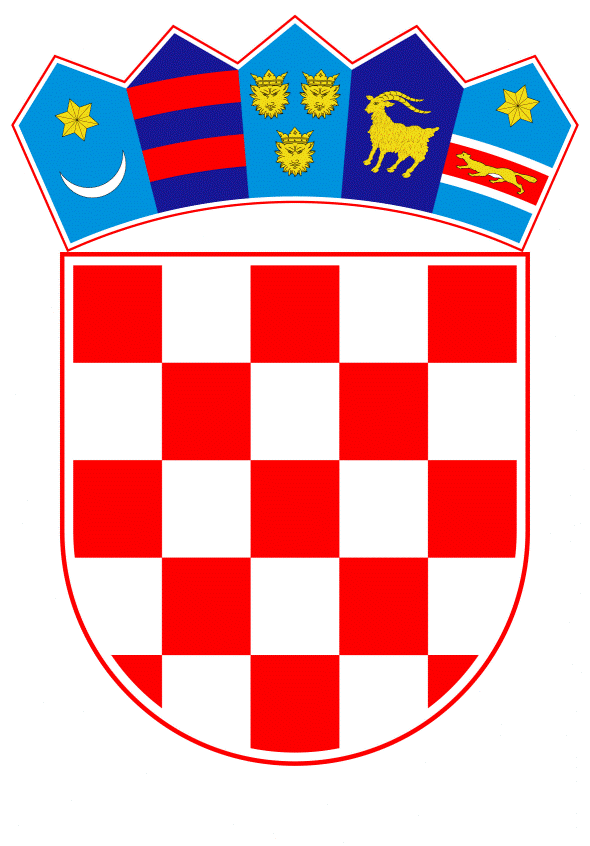 VLADA REPUBLIKE HRVATSKEZagreb, 18. travnja 2019.______________________________________________________________________________________________________________________________________________________________________________________________________________________________Banski dvori | Trg Sv. Marka 2  | 10000 Zagreb | tel. 01 4569 222 | vlada.gov.hrPrijedlogNa temelju članka 31. stavka 2. Zakona o Vladi Republike Hrvatske (Narodne novine, br. 150/11, 119/14, 93/16 i 116/18), a u vezi s člankom 74. stavkom 1. Zakona o pomorskom dobru i morskim lukama (Narodne novine, br. 158/03, 100/04, 141/06, 38/09, 123/1 - Odluka Ustavnog suda Republike Hrvatske i 56/16), Vlada Republike Hrvatske je na sjednici održanoj ___________________ donijelaO D L U K U o davanju suglasnosti na Odluku Županijske skupštine Zadarske županije o izmjenama i dopunama Odluke o osnivanju Lučke uprave za luke županijskog i lokalnog značajaI.Daje se suglasnost na Odluku o izmjenama i dopunama Odluke o osnivanju Lučke uprave za luke županijskog i lokalnog značaja, klase: 342-21/03-01/98, urbroja: 2198/1-02-18-57, koju je donijela Županjska skupština Zadarske županije na sjednici održanoj 10. prosinca 2018. godine, a koja se odnosi na smanjenje lučkog područja luke Ražanac i proširenje lučkog područja luke Iž Veli. II.Ova Odluka stupa na snagu danom donošenja, a objavit će se u Narodnim novinama.Klasa:Ur.broj:Zagreb,PREDSJEDNIKmr. sc. Andrej PlenkovićOBRAZLOŽENJETemeljem članka 74. stavaka 1. i 2.  Zakona o pomorskom dobru i morskim lukama („Narodne novine“, br. 158/03, 100/04, 141/06, 38/09, 123/11 i 56/16), županijska skupština utvrđuje lučko područje za sve luke otvorene za javni promet županijskog i lokalnog značaja na svom području, u skladu s prostornim planovima i uz suglasnost Vlade Republike Hrvatske, a lučka uprava je dužna predložiti promjenu akta o lučkom području ako to zahtijevaju razvojni, gospodarski, administrativni ili drugi razlozi.Sukladno članku 20. stavcima 4. i 5. Pravilnika o kriterijima za određivanje namjene pojedinog dijela luke otvorene za javni promet županijskog i lokalnog značaja, načinu plaćanja veza, uvjetima korištenja, te određivanja maksimalne visine naknade i raspodjele prihoda („Narodne novine“, br. 94/07, 79/08, 114/12 i 47/13), sve lučke uprave koje upravljaju lukama otvorenim za javni promet od županijskog i lokalnog značaja dužne su izraditi cjelokupni prikaz obuhvata lučkog područja na digitalnom ortofoto planu (DOF) s uklopljenom kopijom katastarskog stanja, a sve na način da se obuhvate i sva područja koja se u stvarnosti koriste kao lučka područja, a izvan su lučkog sustava, te na tako izrađen prijedlog ishoditi potvrdu nadležnog upravnog tijela za provedbu dokumenata prostornoga uređenja da obuhvat lučkog područja nije u suprotnosti s dokumentima prostornoga uređenja i dostaviti osnivaču s prijedlogom za promjenom akta o lučkom području. Odlukom o osnivanju Lučke uprave za luke županijskog i lokalnog značaja („Službeni glasnik Zadarske županije“, br. 6/98, 15/03, 14/04, 11/05, 12/05, 9/07, 12/08, 6/11, 16/15 i 18/17) osnovana je Županijska lučka uprava Zadar i utvrđeno je lučko područje luka otvorenih za javni promet županijskog i lokalnog značaja pod njenom nadležnošću.Dana 10. prosinca 2018. godine Županijska skupština Zadarske županije je na svojoj 9. sjednici donijela Odluku o izmjenama i dopunama Odluke o osnivanju Lučke uprave za luke županijskog i lokalnog značaja (Klasa: 342-21/03-01/98, Urbroj: 2198/1-02-18-57) i dopisom od dana 10. siječnja 2019. godine zatražila suglasnost Vlade Republike Hrvatske.Odlukom se: smanjuje lučko područje luke Ražanac na dva lučka bazena koja se u stvarnosti koriste kao lučka područja, dok se izostavlja područje koje nije pogodno za obavljanje lučkih djelatnosti, sve u skladu s III. izmjenama i dopunama Prostornog plana uređenja Općine Ražanac (Službeni glasnik Općine Ražanac br. 3/17),proširuje lučko područje luke Iž Veli na novi lučki bazen 3 koji do sada još nije bio utvrđen, a u stvarnosti se koristi kao lučko područje, sve u skladu s III. izmjenama i dopunama Prostornog plana uređenja Grada Zadra (Glasnik Grada Zadra 2/16, 6/16).Navedene promjene u prostorno-planskoj dokumentaciji usklađene su s važećim Prostornim planom Zadarske županije te su rađene u koordinaciji sa Županijskom lučkom upravom Zadar uzimajući u obzir potrebe lokalnog stanovništva za komunalnim vezovima te potrebe operativnog dijela luke i nautičkog dijela luke.Sukladno članku 2. stavku 1. točki 4. Zakona o pomorskom dobru i morskim lukama lučko područje luke obuhvaća jedan ili više morskih i kopnenih prostora (lučkih bazena) koji se koriste za obavljanje lučkih djelatnosti, a kojima upravlja lučka uprava, a granica lučkog područja je granica pomorskog dobra. Slijedom navedenog, ovo Ministarstvo izradilo je prijedlog Odluke o davanju suglasnosti na Odluku Županijske skupštine Zadarske županije o izmjenama i dopunama Odluke o osnivanju lučke uprave za luke županijskog i lokalnog značaja.Predlagatelj:Ministarstvo mora, prometa i infrastrukturePredmet:Prijedlog odluke o davanju suglasnosti na Odluku Županijske skupštine Zadarske županije o izmjenama i dopunama Odluke o osnivanju Lučke uprave za luke županijskog i lokalnog značaja